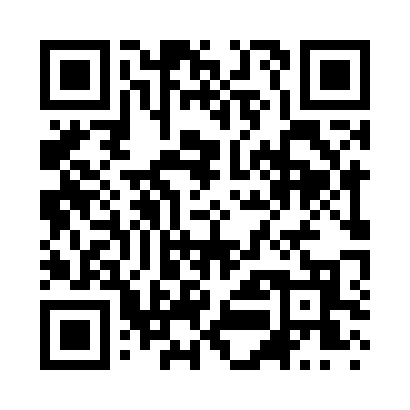 Prayer times for Croton Heights, New York, USAMon 1 Jul 2024 - Wed 31 Jul 2024High Latitude Method: Angle Based RulePrayer Calculation Method: Islamic Society of North AmericaAsar Calculation Method: ShafiPrayer times provided by https://www.salahtimes.comDateDayFajrSunriseDhuhrAsrMaghribIsha1Mon3:465:2612:595:008:3210:122Tue3:465:2712:595:008:3210:123Wed3:475:271:005:008:3210:124Thu3:485:281:005:018:3110:115Fri3:495:291:005:018:3110:116Sat3:505:291:005:018:3110:107Sun3:515:301:005:018:3010:098Mon3:525:301:005:018:3010:099Tue3:535:311:015:018:3010:0810Wed3:545:321:015:018:2910:0711Thu3:555:331:015:018:2910:0612Fri3:565:331:015:018:2810:0613Sat3:575:341:015:018:2810:0514Sun3:585:351:015:018:2710:0415Mon3:595:361:015:018:2610:0316Tue4:005:371:015:018:2610:0217Wed4:015:371:015:008:2510:0118Thu4:035:381:015:008:2410:0019Fri4:045:391:025:008:249:5820Sat4:055:401:025:008:239:5721Sun4:065:411:025:008:229:5622Mon4:085:421:025:008:219:5523Tue4:095:431:024:598:209:5424Wed4:105:431:024:598:199:5225Thu4:125:441:024:598:189:5126Fri4:135:451:024:598:189:5027Sat4:145:461:024:588:179:4828Sun4:165:471:024:588:169:4729Mon4:175:481:024:588:159:4530Tue4:185:491:024:578:139:4431Wed4:205:501:024:578:129:42